※のところはずおきください。　　　　　　　　　　　　       　　　　　　　　     は、にはしません。テキストのについて()TEL０８８-６２５-８３８７　　335－1わーくぴあ2　FAX０８８-６２５-５１１３※（ふりがな）※（ふりがな）※※　〒※　〒※　〒※TELFAXe-maile-maile-mail※でらしているどもさんがいるはごください　(　　)、(　　)、(　　)、(　　)どもさんがいるはごください　(　　)、(　　)、(　　)、(　　)どもさんがいるはごください　(　　)、(　　)、(　　)、(　　)※の（、、テキストなど、できるだけにおきください）※の（、、テキストなど、できるだけにおきください）※の（、、テキストなど、できるだけにおきください）※の（、、テキストなど、できるだけにおきください）※でをしたことはありますか。をしたことがあるは、どんなをしていましたか。※でをしたことはありますか。をしたことがあるは、どんなをしていましたか。※でをしたことはありますか。をしたことがあるは、どんなをしていましたか。※でをしたことはありますか。をしたことがあるは、どんなをしていましたか。※ののうち、けたいに○をけてください（すべてのです）（　　）　　　　　　　　　　　　　（　　）　　　　　　　　　　　　　　　　（　　）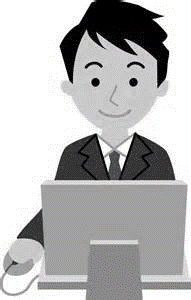 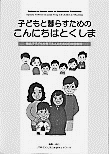 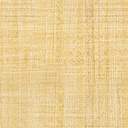 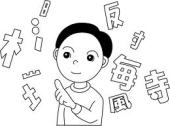 　　　　　　　　　　　のための　　　　　　　 パソコン（　　）　　　　　　　　　　　    （　　）　　　　　　　　　　　　　       （　　）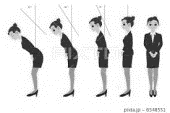 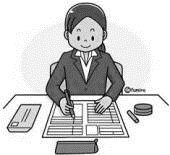 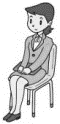 のき　　　　         マナー　　　　　　　　　　　   ビジネスマナー※ののうち、けたいに○をけてください（すべてのです）（　　）　　　　　　　　　　　　　（　　）　　　　　　　　　　　　　　　　（　　）　　　　　　　　　　　のための　　　　　　　 パソコン（　　）　　　　　　　　　　　    （　　）　　　　　　　　　　　　　       （　　）のき　　　　         マナー　　　　　　　　　　　   ビジネスマナー※ののうち、けたいに○をけてください（すべてのです）（　　）　　　　　　　　　　　　　（　　）　　　　　　　　　　　　　　　　（　　）　　　　　　　　　　　のための　　　　　　　 パソコン（　　）　　　　　　　　　　　    （　　）　　　　　　　　　　　　　       （　　）のき　　　　         マナー　　　　　　　　　　　   ビジネスマナー※ののうち、けたいに○をけてください（すべてのです）（　　）　　　　　　　　　　　　　（　　）　　　　　　　　　　　　　　　　（　　）　　　　　　　　　　　のための　　　　　　　 パソコン（　　）　　　　　　　　　　　    （　　）　　　　　　　　　　　　　       （　　）のき　　　　         マナー　　　　　　　　　　　   ビジネスマナー―がわったらめようーにほんごトレーニング (アスク)2,000＋＝2,160（　　） しみます（   ） しみません　（っている・でする）